Československo po Druhé světové válce.Odsun sudetských NěmcůPo válce platí dekrety presidenta republiky, které vydal ještě v exilu, parlament ČSR je schválil až dodatečně (protiústavní postup)Jeden z dekretů zbavuje čs. Němce československého občanství, následně byli vyhnáni a jejich majetek zkonfiskovánCelkem odsunuto přes 2,5 milionu lidí, především do americké zóny v Německu, ale i do zóny sovětské a do RakouskaKvěten až září 1945 tzv. divoký odsun, nikým neřízený, velmi brutální, na německém obyvatelstvu páchány mnohé zločiny (brněnský pochod smrti, masakr v Postoloprtech, masakr v Ústí nad Labem)Významnou roli při divokém odsunu hrají samozvané Revoluční gardyOd konce ledna 1946 organizovaný odsun (postupimský transfer), řízený vládouZůstat mohli prokazatelní antifašisté (ale i ti často vyháněni), přestárlí a nemocní a odborníci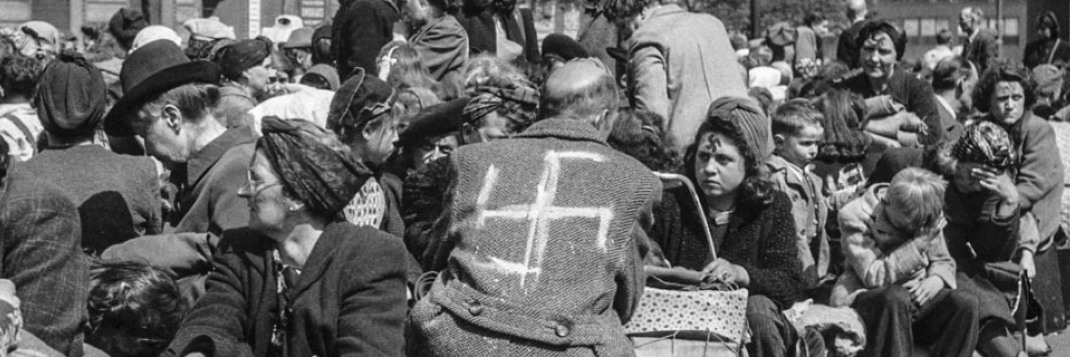 Politika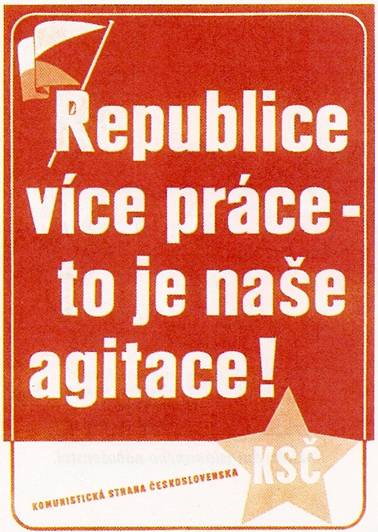 1945-1946 – vláda Národní fronty v čele s premiérem Zdeňkem Fierlingerem, presidentem Edvard Beneš, znárodněny banky a velké podniky1946 – svobodné volby, těch se ale mohly zúčastnit pouze povolené politické strany, navíc sdružené v Národní frontěVýsledky voleb: v Česku KSČ 40%, nár. soc. 24%, lidovci 20%, soc. dem. 16%, na Slovensku Demokraté 62%, Komunistická strana Slovenska 30%, Strana svobody 4%, Strana práce 3%) – poslanci zvoleni na 2 rokyPředsedou nové vlády komunista Klement Gottwald, komunisté získávají i nejdůležitější ministerstva (vnitro, finance, informace). Velmi populární jsou dva nestraničtí ministři – ministr zahraničí Jan Masaryk a ministr národní obrany Ludvík Svoboda. 1947 – ČSR odmítá na nátlak Moskvy účast na Marshallově plánu. 1947 – katastrofální sucho, potravinová pomoc ze Sovětského svazu (hlavně dodávky obilí)1948 – blíží se další volby a narůstají spory mezi komunisty a ostatními stranami. Komunisté s nimi nespolupracují a snaží se o všem důležitém rozhodovat samiKomunisté využívají práce s masami – jsou svolávány demonstrace na podporu komunistických požadavků, jsou zasílány rezoluce obyvatel vládním činitelům – KSČ to vydává za spontánní reakce obyvatelstva na vládní spory.Vítězný únor (25. únor 1948)SSSR tlačí na KSČ, aby se konečně „vypořádala s reakcí“ a převzala ve státě veškerou moc, dokonce nabízí vojenský zásah, což však Gottwald odmítáSnaha ministerstva vnitra učinit změny ve vedení Sboru národní bezpečnosti (policie) vyvolala vládní krizi – 12 nekomunistických ministrů podalo 20. února demisiDoufají, že prezident Beneš demisi nepřijme a vypíše předčasné volby, v nichž doufali, že komunisty porazí – to se nestalo i proto, že počet ministrů, kteří podali demisi, byl příliš nízký (méně než polovina vlády), demisi nepodali sociální demokraté ani Svoboda s MasarykemKomunisté 22. února vyhlásili generální stávku, té se zúčastnilo více než 2 miliony lidíVznikají Lidové milice – ozbrojené komunistické skupiny v podnicích, které v případě potřeby mají tyto podniky obsadit – „ozbrojená pěst dělnické třídy“V podnicích, na úřadech, národních výborech i uvnitř nekomunistických stran jsou zakládány tzv. akční výbory Národní fronty, ty tvoří komunisté a jejich přívrženci, přebírají moc a vylučují odpůrce komunistůVětšina obyvatelstva v tuto chvíli komunistům věří a podporuje je25. února 1945 president Edvard Beneš demisi ministrů přijal, na jejich místa nastoupili lidé navržení Gottwaldem, kteří k němu byli loyálníKlement Gottwald to oznamuje nadšeným davům: 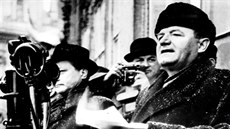 „Občané, občanky, soudruzi, soudružky! Právě se vracím z hradu od prezidenta republiky. Dnes ráno jsem panu prezidentu republiky podal návrh na přijetí demise ministrů, kteří odstoupili 20. února tohoto roku. A současně jsem panu prezidentu navrhl seznam osob, kterými má býti vláda doplněna a rekonstruována. Mohu vám sdělit, že pan prezident všechny mé návrhy, přesně tak, jak byly podány, přijal…“Komunisté získali veškerou moc, jejich odpůrci začali být pronásledováni.V březnu 1948 umírá za podivných okolností ministr zahraničí Jan Masaryk (pád z okna), den poté vyslovena v parlamentu důvěra nové komunistické vládě.30. května 1948 volby – pouze jediná kandidátka Národní fronty (na ní především komunisté), získává 89 % hlasů (falšování výsledků).V červnu abdikuje president Beneš (odmítá podepsat novou ústavu), novým presidentem zvolen Klement Gottwald, premiérem se stal Antonín Zápotocký.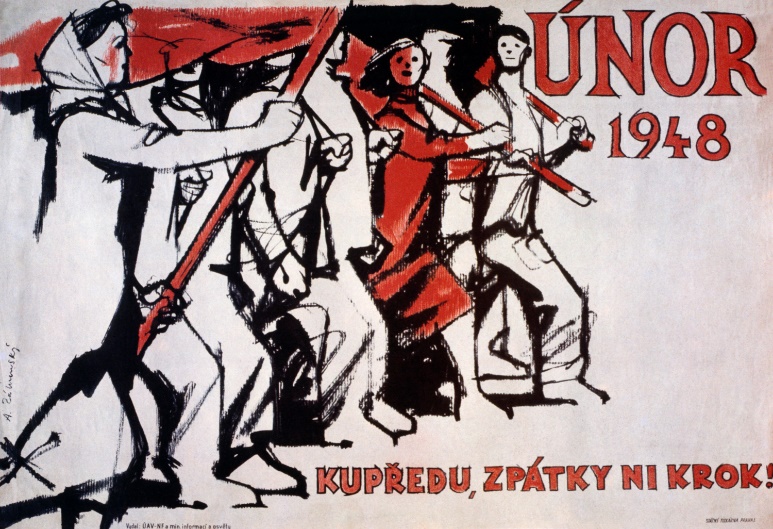 